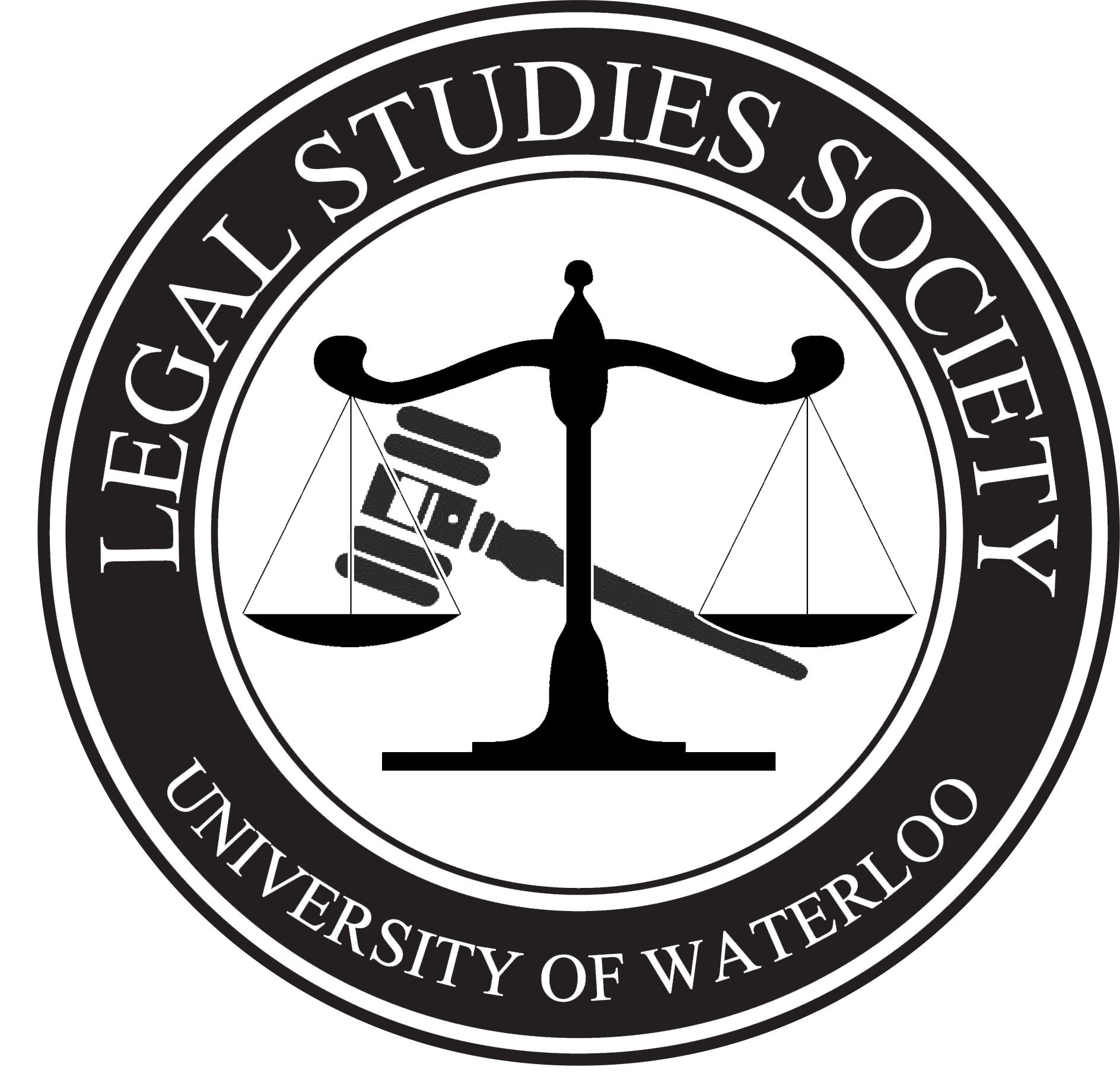 I hereby acknowledge that I ____________________ am presently a full time, registered, undergraduate legal studies major and a member of the society who, according to their academic program, intends to be a full time, registered, undergraduate, legal studies major and member of the society for the following two consecutive on-stream terms. 
Student Number ________________I am applying to become President of the LEGAL STUDIES SOCIETY.  The President must, during their first full on-term of office be in at least their 3A term.  The President shall:  Be the official representative of their societyBe responsible for the administration and actions of their Societyc. The President is to conduct the office in the best interest of the Legal Studies Society and be accessible to members at regular and reasonable hours.

d. The president will delegate responsibilities for general meetings and be responsible for the formalities therein.e. The President has the authority to remove a disruptive member from a general meeting if they have the proper consent of the other Executives subject to Section I. a, and only after two warning have been issuedf. To respond to members inquiries relating to constitutional, diplomatic, and parliamentary procedures and the inquiries of members to factual information bearing on business of the Legal Studies Society.g. To authenticate by signature when necessary, all acts including financial orders and proceedings of the Legal Studies Society. All cheque writing and budget balances or changes will be double endorsed with the VP Finance.
h. The President will be responsible for the handling of all member grievances, concerns, and issues relating to the inner workings of the Legal Studies Society.
The President, when confronted with decisions of a pressing or substantial matter, may, subject to full post-council review subject to Article 3, IV, D), make executive decisions in the best interest of the society when such pressing or substantial matters are unable to be heard by a vote of […] executive officers within a reasonable time. 

Will you be on a co-op term in either the Fall or Winter term: ______

In the spaces below, please answer the following questions:1.	Why do you think you would be an asset to the Legal Studies Society executive team? 2.	 Are you involved with any other societies/clubs/teams/sports etc. on campus? What other commitments do you have outside of school? (If so, list them and indicate if you will be continuing with them in the 2015-2016 year)3.      If you had the opportunity to plan an event for Legal Studies students, what would the event be?Please have 5 Legal Studies students sign here to become eligible for the position. 

Please submit your application to: legalstudiessociety@gmail.comNAME & SIGNATURES  STUDENT# YEAR/ TERM 1. 2. 3. 4. 5. 